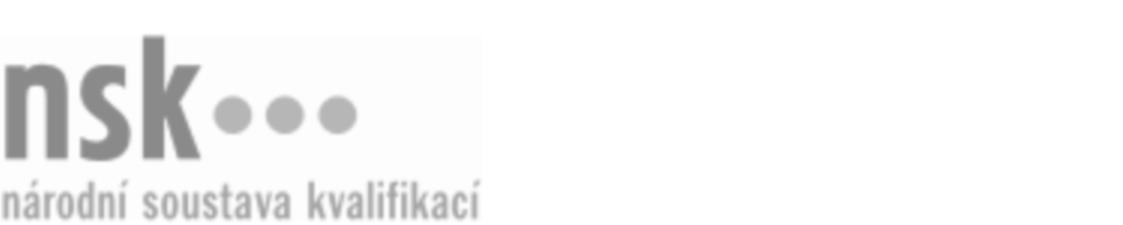 Další informaceDalší informaceDalší informaceDalší informaceDalší informaceDalší informaceMontér/montérka dobíjecích stanic pro elektromobily (kód: 26-036-H) Montér/montérka dobíjecích stanic pro elektromobily (kód: 26-036-H) Montér/montérka dobíjecích stanic pro elektromobily (kód: 26-036-H) Montér/montérka dobíjecích stanic pro elektromobily (kód: 26-036-H) Montér/montérka dobíjecích stanic pro elektromobily (kód: 26-036-H) Montér/montérka dobíjecích stanic pro elektromobily (kód: 26-036-H) Autorizující orgán:Ministerstvo průmyslu a obchoduMinisterstvo průmyslu a obchoduMinisterstvo průmyslu a obchoduMinisterstvo průmyslu a obchoduMinisterstvo průmyslu a obchoduMinisterstvo průmyslu a obchoduMinisterstvo průmyslu a obchoduMinisterstvo průmyslu a obchoduMinisterstvo průmyslu a obchoduMinisterstvo průmyslu a obchoduSkupina oborů:Elektrotechnika, telekomunikační a výpočetní technika (kód: 26)Elektrotechnika, telekomunikační a výpočetní technika (kód: 26)Elektrotechnika, telekomunikační a výpočetní technika (kód: 26)Elektrotechnika, telekomunikační a výpočetní technika (kód: 26)Elektrotechnika, telekomunikační a výpočetní technika (kód: 26)Povolání:Montér dobíjecích stanic pro elektromobilyMontér dobíjecích stanic pro elektromobilyMontér dobíjecích stanic pro elektromobilyMontér dobíjecích stanic pro elektromobilyMontér dobíjecích stanic pro elektromobilyMontér dobíjecích stanic pro elektromobilyMontér dobíjecích stanic pro elektromobilyMontér dobíjecích stanic pro elektromobilyMontér dobíjecích stanic pro elektromobilyMontér dobíjecích stanic pro elektromobilyKvalifikační úroveň NSK - EQF:33333Platnost standarduPlatnost standarduPlatnost standarduPlatnost standarduPlatnost standarduPlatnost standarduStandard je platný od: 16.12.2022Standard je platný od: 16.12.2022Standard je platný od: 16.12.2022Standard je platný od: 16.12.2022Standard je platný od: 16.12.2022Standard je platný od: 16.12.2022Montér/montérka dobíjecích stanic pro elektromobily,  29.03.2024 2:43:52Montér/montérka dobíjecích stanic pro elektromobily,  29.03.2024 2:43:52Montér/montérka dobíjecích stanic pro elektromobily,  29.03.2024 2:43:52Montér/montérka dobíjecích stanic pro elektromobily,  29.03.2024 2:43:52Strana 1 z 2Další informaceDalší informaceDalší informaceDalší informaceDalší informaceDalší informaceDalší informaceDalší informaceDalší informaceDalší informaceDalší informaceDalší informaceMontér/montérka dobíjecích stanic pro elektromobily,  29.03.2024 2:43:52Montér/montérka dobíjecích stanic pro elektromobily,  29.03.2024 2:43:52Montér/montérka dobíjecích stanic pro elektromobily,  29.03.2024 2:43:52Montér/montérka dobíjecích stanic pro elektromobily,  29.03.2024 2:43:52Strana 2 z 2